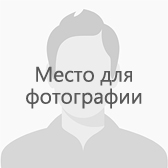 Фамилия Имя ОтчествоЖЕЛАЕМАЯ ДОЛЖНОСТЬ________________________________________________________Образование: Дата рождения: Город: Телефон: Email: ОбразованиеСпециальностьДата окончания (месяц/год), (Форма обучения)________________________________________________________Факультет, учебное заведение, город________________________________________________________Опыт работымесяц/год – текущее времяДолжность / Организация, городДолжностные обязанности:месяц/год – месяц/годДолжность / Организация, городДолжностные обязанности:Профессиональные навыкиЛичные качестваДополнительная информация